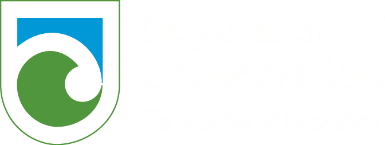 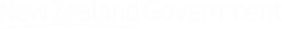 This form is to be used to provide objections or submissions concerning publicly notified applications for leases, licences, permits, or easements under section Sections 17SC and 49 of the Conservation Act 1987.  How do I make an objection or submission?Complete this form. Note: DOC encourages electronic objection and submission forms (e.g. a typed word document).If you require additional space, attach or include extra documents and label them according to the relevant section. Record the document details in section G Attachments. Email your completed objection or submission and any attachments to Trish Gill, tgill@doc.govt.nz.  You may also mail your objection or submission to: Director-General, c/o Department of Conservation, Permissions Christchurch, Private Bag 4715, Christchurch Mail Centre, Christchurch 8140.  Closing date of objections or submissionsThe closing date and time for sending objections or submissions to the Director-General on this matter is 9th August 2024.Privacy:Note that objections or submissions are public documents.  Your name and objection or submission will be included in documents that are available to the media and the public. The Department will deal with any personal information you supply in your objection or submission in accordance with the Privacy Act 2020. The Department will only use your contact details for the purposes of processing the notified permissions application that it relates to (or in exceptional circumstances for other reasons permitted under the Privacy Act 2020).  Where your objection or submission is made publicly available, your contact details will be removed only if you have indicated this as your preference in the tick box on page two.Under the Privacy Act 2020, you may request the right of access to, and correction of, personal information provided in this objection or submission.The Department is likely to post your objection or submission on its website at www.doc.govt.nz. Once submitted, submitters' information is subject to the Official Information Act 1982 and may be released under that Act. DO NOT SEND THIS PAGE WITH YOUR OBJECTION OR SUBMISSIONA.	Permission Application Number and Name of ApplicantB.	Name of Proposed Activity and Location(s)C.1	Objector or Submitter Information- ☐ I wish to keep my contact details confidentialNote: Your contact details will be not made public, but your name and organisation will be published. DOC will send you all submitter communications. A.	Permission Application Number and Name of ApplicantB.	Name of Proposed Activity and Location(s)C.2	Your nameIn placing your name and organisation below, you acknowledge that you are the person or authorised person submitting this objection or submission. You are also acknowledging that your name and organisation will be published. D.	Statement of Support, Neutrality or Opposition☐   I Support this Application (I am making a submission)☐   I am Neutral on this Application (I am making a submission).☐   I Oppose this Application (I am making an objection).E.	Hearing Request☐   I Do Not wish to be heard in support of this objection or submission at a hearing.☐   I Do wish to be heard in support of this objection or submission at a hearingPermissions Application Number:  117110-OTHF.	Objection or submissionThe specific parts of the application that this objection or submission relates to are:My reasons for my objection or submission are: The outcomes that need to be addressed by this application are:Give precise details, including the parts of the application you wish to have amended and the general nature of any conditions sought if the application is approved.G.	Attachments If you are using attachments to support your objection or submission clearly label each attachment, complete the table below and send in your attachments with this ‘objection or submission form’. How do I submit my objection or submission?Complete this form and email to tgill@doc.govt.nz.  You may also mail your objection and submission to: Director-General, c/o Department of Conservation, Attention: Trish Gill, Permissions Christchurch, Private Bag 4715, Christchurch Mail Centre, Christchurch 8140.    117110-OTH; Christine Moriarty, Janette Logan and Alison Logan.   Occupation of the Sounds Foreshore Reserve at Grove Arm, Marlborough Sounds, for a dwelling, boatshed, access and retaining structures and water tank and pump.Submitter’s name (list organisational name if submitting on behalf of a business, community group, etc.)Contact person and role of organisationEmail (Communication from DOC will be via email unless alternate contact requested)Alternate contact for all DOC communication Phone/MobilePostal Address and Post Code 117110-OTH; Christine Moriarty, Janette Logan and Alison Logan.   Occupation of the Sounds Foreshore Reserve at Grove Arm, Marlborough Sounds, for a dwelling, boatshed, access and retaining structures and water tank and pump.Printed name of submitter or person authorised on behalf of submitterOrganisation DateDocument title Document format (e.g. Word, PDF, Excel, jpg etc.)Description of attachment